OBJECTIVETo obtain a position in an organization where I can personally groom myself and use my knowledge and skills to address various challenges towards the growth of organization.JOB EXPERIENCEWorked as a Basic Logistic Controller at Hertz ( Rental Company )  ( 2013 May to 2014 April )JOB RESPONSIBILITIES:-Maintain sheet for mobile dataMaintain Customer DetailMaintain Cars Detail (Owner portfolio, petrol, schedule, oil change).Drivers Detail on different sheets (Driving License, Driver Attendance and Assign Car).Rider Detail on different sheets (Rider Attendance, Petrol Volume, Assign Bike).Work on sheet Petrol detail on different Cards.Office Stationary.local phone historyDetail about Fuels on manual register.Data Entry different assignment.Work with marketing Staff on Website. Worked as a Computer Operator at United Mobile Company  (2009  to 2010 Sept)JOB RESPONSIBILITIES:-Update mobile specification on softwareAssign mobile to technician Make document to receive front deskMake document to send to delivery contourMake file daily sheet  Worked as a Rider at Domino’s pizza  (2008 Jan to 2009 Dec)JOB RESPONSIBILITIES:-Delivered PizzaBike MaintainsWashingMaking pizzaMoppingAttend SeminarACADEMIC QUALIFICATIONPassed H.S.C (Commerce), 2012 from Karachi University (Private).                 Passed S.S.C (Commerce), 2005 from Educare Academy Secondary School, Karachi.COMPUTERS SKILLSMs – Office 2010 (Outlook, Excel, Word & PowerPoint).LANGUAGESEnglish and Urdu InterestsReading English NewspaperEducational Seminars, WorkshopsSurfing on InternetExtra CourseEnglish Language (Pak British)Ms.WordPERSONAL INFORMATIONDate Of Birth	:	      September, 10 1986 Marital Status	:	      SingleJob Seeker First Name / CV No: 1719756Click to send CV No & get contact details of candidate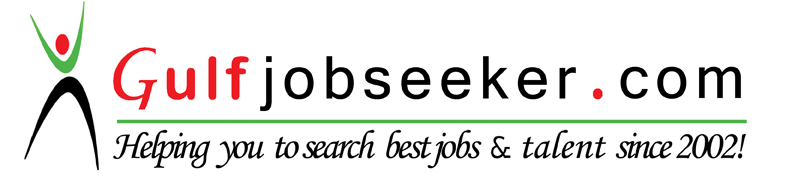 